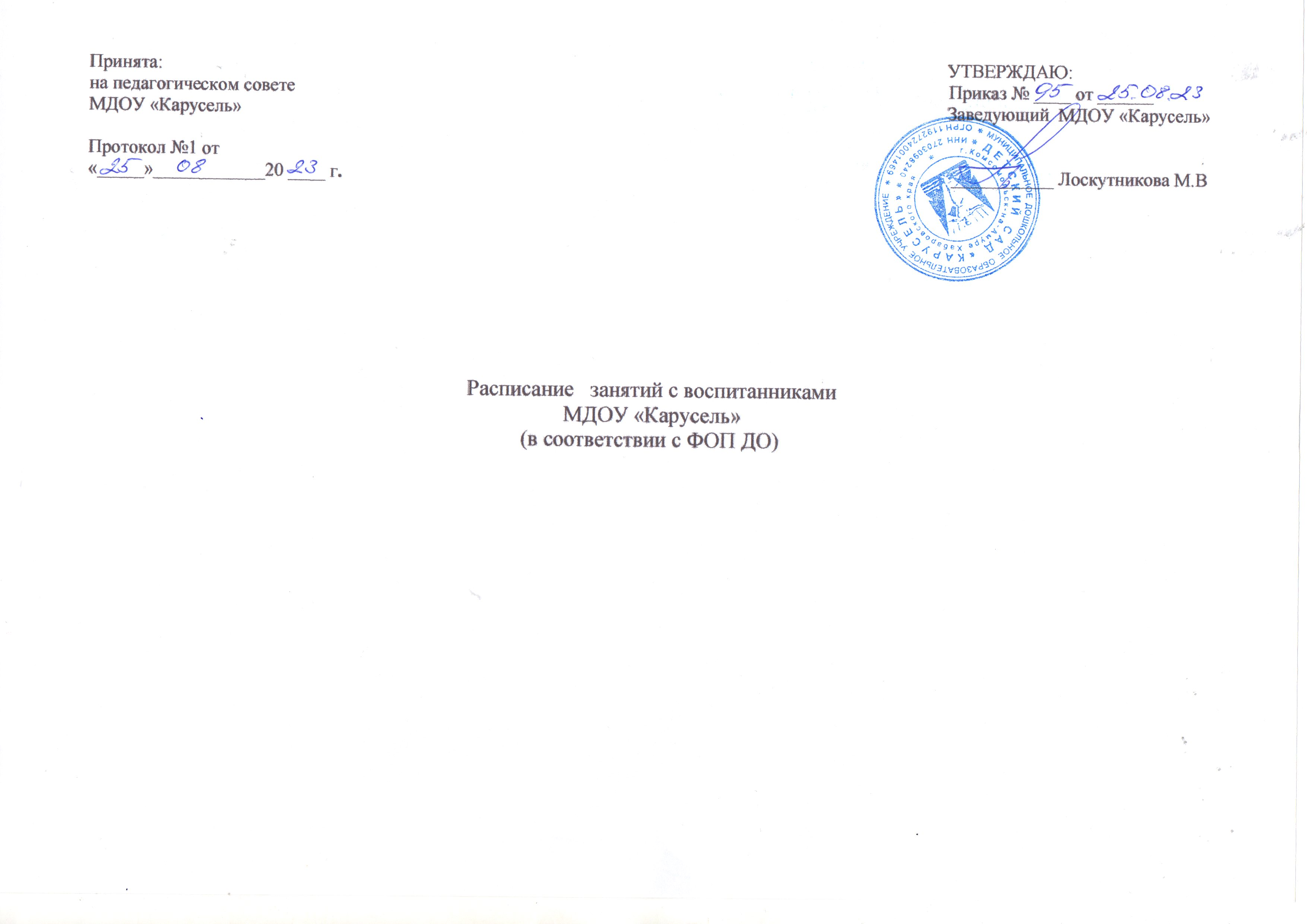 Расписание   занятия по группам на 2023- 2024 учебный год(в соответствии с ФОП ДО). Группа раннего возраста                                 (с1 до 3-х лет) 2 -ая младшая группа(с 3-х до 4-х лет)Средняя группа(с 4-х -5 лет)Старшая группа(5-6лет)  Подготовительная к школе группа                     (6-7 лет) Подготовительная группа компенсирующей направленности  (нарушения речи)                                 (6-7 лет)Понедельник1.Познавательная деятельностьПознание предметного и социального мира.9.00-9.102.Музыкалная деятельность. Музыка15.30-15.40 1.Музыкальная деятельность Музыка9.00-9.15	2. Познавательная деятельностьПознание предметного и социального мира.9.25-9.401. .Познавательная деятельностьПознание предметного и социального мира. 9.00-9.202.Музыкальная деятельность Музыка9.25-9.45	3. Двигательная деятельность.Физическая культура 16 10-16.30  1.Познавательная деятельностьПознание предметного и социального мира9.00-9.25 2..Изобразительная деятельность Лепка// НДПИ 9.30-9.553.Двигательная деятельность.Физическая культура(на улице)11.10-11.35 1.Познавательная деятельностьПознание предметного и социального мира9.00-9.30 2..Изобразительная деятельность  Лепка// НДПИ 9.40-10.103.Двигательная деятельность.Физическая культура(на улице)11.10-11.351.Коррекционная деятельность9.00-9.30. 2.Познавательная деятельностьПознание предметного и социального мира 9.40-10.10 3.Музыкальная деятельность Музыка10 20 -10.50Вторник 1.Изобразительная деятельность  Лепка 9.00-9.102. Двигательная деятельность.Физическая культура15.30-15.401. Коммуникативная деятельностьРазвитие речи9.00-9.151,2,3 неделя// подготовка к обучению грамоте-4 неделя2Изобразительная деятельность 2.  Лепка// НДПИ9.25-9.403.  Двигательная деятельность.Физическая культура   11.00-11.151.Коммуникативная деятельностьРазвитие речи9.00-9.201,2,3 неделя// подготовка к обучению грамоте-4 неделя 2. Изобразительная деятельность   2.Лепка// НДПИ9.30-9.503. Двигательная деятельность.Физическая культура (на улице)10. 30.- 10.551.Музыкальная деятельность Музыка9.00-9.25	2.Коммуникативная деятельность Подготовка к Обучению грамоте9.30-9.553..Познавательно – исследовательская деятельность1.Экология-Экспериментирование(1-3 неделя )2.Социальный мир(2-4 неделя  .)10 20 -10 451.Коммуникативная деятельность Подготовка к Обучению грамоте9 00.-9.302.Музыкальная деятельность Музыка9.40-10.10	3..Познавательно – исследовательская деятельность1.Экология-Экспериментирование(1-3 неделя )2.Социальный мир(2-4 неделя  .)10 20 -10 501.Коррекционная деятельность9.00-9.302.Изобразительная деятельность  Лепка// НДПИ 9.40-10.103.Познавательно – исследовательская деятельность1.Экология-Экспериментирование(1-3 неделя )2.Социальный мир10.20-10.504. Двигательная деятельность.Физическая культура (на улице) 11.10-11.40Среда 1.Познавательная деятельностьСенсорное развитие/Экология9.00-9.102.Коммуникативная деятельностьРазвитие речи15.30-15.401. Двигательная деятельность.Физическая культура9.00-9.152.Изобразительная деятельность Аппликация(1-3 неделя)Конструктивная деятельность(2-4неделя) 9.25-9.401 Познавательная деятельностьМатематическое развитие9.00-9.202. Двигательная деятельность.Физическая культура9.25-9.451 Познавательная деятельностьМатематическое развитие9.00-9.252.Двигательная деятельность.Физическая культура9.50-10.15 1 Познавательная деятельностьМатематическое развитие9.00-9.302.Двигательная деятельность.Физическая культура10.55-11.251. Познавательная деятельностьМатематическое развитие9.00-9.302. Двигательная деятельность.Физическая культура10.20-10.45 3.Коррекционная деятельность15.30-16.00Четверг 1.Изобразительная деятельность9.00-9.10Конструктивная деятельность (1,3 неделя)(подгруппа с 2-3 лет) Аппликация(2,4 неделя) 2.Музыкальная деятельностьМузыка15.30-15.401.Музыкальная деятельность Музыка9.00-9.152.Познавательная деятельностьМатематическое развитие9.00-9.151.Изобразительная деятельность   Аппликация(1-3неделя )Конструктивная деятельность(2-4неделя)9.00-9.202.Музыкальная деятельность Музыка9.25-9.45	1.Коммуникативная деятельностьРазвитие речи9.00-9.252. Изобразительная деятельность   Аппликация(1-3 неделя)Конструктивная деятельность(2-4неделя)9.40-10.05 3. Чтение художественной литературы15. 00-15.251.Коммуникативная деятельностьРазвитие речи9.00-9.301. Изобразительная деятельность   Аппликация(1-3 неделя)Конструктивная деятельность(2-3неделя)9.40-10.10 3. Чтение художественной литературы15. 00-15.301.Коррекционная деятельность9.00-9.302.Изобразительная деятельность   Аппликация(1-3 неделя)Конструктивная деятельность(2-4неделя)9.40-10.103.Музыкальная деятельность Музыка10 00 -10.254. Чтение художественной литературы.15.00-15.30Пятница1.Изобразительная деятельность  9.00-9.10Рисование2.  Двигательная деятельность.Физическая культура15.30-15.40Итого: 10-1ч ,401.Изобразительная деятельность   Рисование 9.00-9.152. .  Двигательная деятельность.Физическая культура15.10-15.25Итого:11-2ч 45мин1. Изобразительная деятельность   Рисование9.00-9.202.Познавательно - исследовательская Экспериментирование(1-3нед.)Экология (2 -4 нед.)9.35-9.55Итого:12- 4 часа1.Музыкальная деятельность Музыка9.00-9.25	2. Изобразительная деятельность Рисование1,2,3 неделя// Прикладное творчество 4 неделя   10.20 -10.453. Двигательная деятельность.Физическая культура15.30-16.00Итого:14-5 ч 40 мин1.Коммуникативная деятельностьРазвитие речи9.00-9.302.Музыкальная деятельность Музыка9.40-10.10	3. Изобразительная деятельность Рисование1,2,3 неделя// Прикладное творчество 4 неделя 10.20 -10.504. Двигательная деятельность.Физическая культура15.30-16 .00Итого:15-7ч1.Коррекционная деятельность9.00-9.302.Изобразительная деятельность Рисование1,2,3 неделя// Прикладное творчество 4 неделя9.40-10.103. Двигательная деятельность.Физическая культура16.00 -16.30Итого:17- 8чгруппаКол-во занятийпродолжительностьКол-во в первой половине дняКол-во во второй половине дняМакс нагрузка вкл доп.обрС 1 до 31010 мин111 час 40 минВторая младшая1115 мин2 занятия(30 мин)1 раз в нед не более 15 мин – 2 часа 45 минСредняя1220 минут2 занятия(40 минут)1 занятие не более 25 мин 2- раза в нед 4 часастаршая1425 мин2/3 занятия ( 50 мин)1 занятие 2-3 раза в неделю6 часов 15 минподготовительная15-1730 мин3 занятия (1,5 часа)1 занятие 3 раза в неделю 8 часов 30 мин